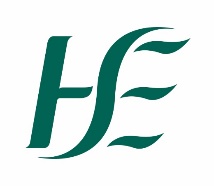 Health & Safety Risk Assessment Health & Safety Risk Assessment Health & Safety Risk Assessment Ref: CF:024:05:FTRE: Cytotoxic Drug Risk Assessment FormRE: Cytotoxic Drug Risk Assessment FormRE: Cytotoxic Drug Risk Assessment FormIssue date:November 2015Revised date:October 2023Author(s):National Health & Safety FunctionNational Health & Safety FunctionNational Health & Safety FunctionLegislation:Under the Safety Health and Welfare at Work (Carcinogens) Regulations, 2001, as amended 2015 and 2019 it is the duty of the employer to identify the hazards and assess the risks associated with the risk of exposure to carcinogens (Cat. 1A and 1B) and/or mutagens (Cat.1A and 1B) in the workplace.  For the purpose of this risk assessment, all cytotoxic drugs (to include Cat. 2 carcinogens, Cat. 2 mutagens and/or reprotoxins (including teratogens)) (Cat R1A/B and R2) will be considered as subject to the Safety, Health and Welfare at Work (Carcinogens) Regulations, 2001.  All risk assessments must be in writing and include the necessary control measures to eliminate or minimise the risks documented and implemented. When conducting risk assessments where Cytotoxic Drugs are involved consideration must be paid to the risk of exposure and the means of avoiding and mitigating any such risk so far as is technically possible.It is the responsibility of local management to implement any remedial actions identified.Under the Safety Health and Welfare at Work (Carcinogens) Regulations, 2001, as amended 2015 and 2019 it is the duty of the employer to identify the hazards and assess the risks associated with the risk of exposure to carcinogens (Cat. 1A and 1B) and/or mutagens (Cat.1A and 1B) in the workplace.  For the purpose of this risk assessment, all cytotoxic drugs (to include Cat. 2 carcinogens, Cat. 2 mutagens and/or reprotoxins (including teratogens)) (Cat R1A/B and R2) will be considered as subject to the Safety, Health and Welfare at Work (Carcinogens) Regulations, 2001.  All risk assessments must be in writing and include the necessary control measures to eliminate or minimise the risks documented and implemented. When conducting risk assessments where Cytotoxic Drugs are involved consideration must be paid to the risk of exposure and the means of avoiding and mitigating any such risk so far as is technically possible.It is the responsibility of local management to implement any remedial actions identified.Under the Safety Health and Welfare at Work (Carcinogens) Regulations, 2001, as amended 2015 and 2019 it is the duty of the employer to identify the hazards and assess the risks associated with the risk of exposure to carcinogens (Cat. 1A and 1B) and/or mutagens (Cat.1A and 1B) in the workplace.  For the purpose of this risk assessment, all cytotoxic drugs (to include Cat. 2 carcinogens, Cat. 2 mutagens and/or reprotoxins (including teratogens)) (Cat R1A/B and R2) will be considered as subject to the Safety, Health and Welfare at Work (Carcinogens) Regulations, 2001.  All risk assessments must be in writing and include the necessary control measures to eliminate or minimise the risks documented and implemented. When conducting risk assessments where Cytotoxic Drugs are involved consideration must be paid to the risk of exposure and the means of avoiding and mitigating any such risk so far as is technically possible.It is the responsibility of local management to implement any remedial actions identified.Note 1:Detailed guidance to support the carrying out / review of risk assessments is available in the GD:002 HSE Guideline on the Safe Handling of Cytotoxic DrugsDetailed guidance to support the carrying out / review of risk assessments is available in the GD:002 HSE Guideline on the Safe Handling of Cytotoxic DrugsDetailed guidance to support the carrying out / review of risk assessments is available in the GD:002 HSE Guideline on the Safe Handling of Cytotoxic DrugsCytotoxic Drug Risk Assessment Form - Part 1 of 2Cytotoxic Drug Risk Assessment Form - Part 1 of 2Cytotoxic Drug Risk Assessment Form - Part 1 of 2Cytotoxic Drug Risk Assessment Form - Part 1 of 2Cytotoxic Drug Risk Assessment Form - Part 1 of 2Cytotoxic Drug Risk Assessment Form - Part 1 of 2Cytotoxic Drug Risk Assessment Form - Part 1 of 2Cytotoxic Drug Risk Assessment Form - Part 1 of 2Cytotoxic Drug Risk Assessment Form - Part 1 of 2Division: Division: Source of Risk:Source of Risk:Source of Risk:HG/CHO/NAS/Function: HG/CHO/NAS/Function: Primary Impact Category:Primary Impact Category:Primary Impact Category:Hospital Site/Service:Hospital Site/Service:Risk Type:Risk Type:Risk Type:Dept/Service Site:Dept/Service Site:Name of Risk Owner (BLOCKS):Name of Risk Owner (BLOCKS):Name of Risk Owner (BLOCKS):Date of Assessment:Date of Assessment:Signature of Risk Owner:Signature of Risk Owner:Signature of Risk Owner:Unique ID No:Unique ID No:Risk Co-Ordinator:Risk Co-Ordinator:Risk Co-Ordinator:N/A for OSH Risk AssessmentsN/A for OSH Risk AssessmentsObjective being impacted: Objective being impacted: Risk Assessor(s):Risk Assessor(s):Risk Assessor(s):Description of Work Activity:Description of Work Activity:Description of Work Activity:Description of Work Activity:Description of Work Activity:Description of Work Activity:Description of Work Activity:Description of Work Activity:Description of Work Activity:A separate risk assessment must be completed for powders (prior to reconstitution); capsules/tablets; and liquids. Tick as appropriate: A separate risk assessment must be completed for powders (prior to reconstitution); capsules/tablets; and liquids. Tick as appropriate: A separate risk assessment must be completed for powders (prior to reconstitution); capsules/tablets; and liquids. Tick as appropriate: A separate risk assessment must be completed for powders (prior to reconstitution); capsules/tablets; and liquids. Tick as appropriate: A separate risk assessment must be completed for powders (prior to reconstitution); capsules/tablets; and liquids. Tick as appropriate: A separate risk assessment must be completed for powders (prior to reconstitution); capsules/tablets; and liquids. Tick as appropriate: A separate risk assessment must be completed for powders (prior to reconstitution); capsules/tablets; and liquids. Tick as appropriate: A separate risk assessment must be completed for powders (prior to reconstitution); capsules/tablets; and liquids. Tick as appropriate: A separate risk assessment must be completed for powders (prior to reconstitution); capsules/tablets; and liquids. Tick as appropriate: PowdersCapsules/TabletsCapsules/TabletsLiquidsLiquidsIdentify the Cytotoxic Drugs covered by this risk assessment: (Please cross reference to database or attach drug list)Identify the Cytotoxic Drugs covered by this risk assessment: (Please cross reference to database or attach drug list)Identify the Cytotoxic Drugs covered by this risk assessment: (Please cross reference to database or attach drug list)Identify the Cytotoxic Drugs covered by this risk assessment: (Please cross reference to database or attach drug list)Identify the Cytotoxic Drugs covered by this risk assessment: (Please cross reference to database or attach drug list)Identify the Cytotoxic Drugs covered by this risk assessment: (Please cross reference to database or attach drug list)Identify the Cytotoxic Drugs covered by this risk assessment: (Please cross reference to database or attach drug list)Identify the Cytotoxic Drugs covered by this risk assessment: (Please cross reference to database or attach drug list)Identify the Cytotoxic Drugs covered by this risk assessment: (Please cross reference to database or attach drug list)Categories of employees like to be exposed (Tick as appropriate): Categories of employees like to be exposed (Tick as appropriate): Categories of employees like to be exposed (Tick as appropriate): Categories of employees like to be exposed (Tick as appropriate): Categories of employees like to be exposed (Tick as appropriate): Categories of employees like to be exposed (Tick as appropriate): Categories of employees like to be exposed (Tick as appropriate): Categories of employees like to be exposed (Tick as appropriate): Categories of employees like to be exposed (Tick as appropriate): Categories of employees like to be exposed (Tick as appropriate): Categories of employees like to be exposed (Tick as appropriate): Categories of employees like to be exposed (Tick as appropriate): Categories of employees like to be exposed (Tick as appropriate): Categories of employees like to be exposed (Tick as appropriate): Categories of employees like to be exposed (Tick as appropriate): Categories of employees like to be exposed (Tick as appropriate): Categories of employees like to be exposed (Tick as appropriate): Categories of employees like to be exposed (Tick as appropriate): Categories of employees like to be exposed (Tick as appropriate): Categories of employees like to be exposed (Tick as appropriate): Pharmacy personnelNursing StaffNursing StaffMedical StaffMedical StaffSupport ServiceMaintenanceMaintenanceHouse  keepingHouse  keepingOtherOtherHazard and risk associated with cytotoxic drug(s): - For the purpose of this risk assessment cytotoxic drugs are ‘grouped’ collectively as CMRs (i.e. carcinogenic, mutagenic or reprotoxins) with the associated Hazard Statements (H) below:Carc 1A, 1B                  H350 - May cause cancerCarc 2                           H351 - Suspected of causing cancerMuta 1A/B                   H340 - May cause genetic defectsMuta 2                          H341 - Suspected of causing genetic defectsRepro. Tox. 1A/1B      H360 - May damage fertility or the unborn childRepro. Tox.  2              H361 - Suspected of damaging fertility or the unborn childHazard and risk associated with cytotoxic drug(s): - For the purpose of this risk assessment cytotoxic drugs are ‘grouped’ collectively as CMRs (i.e. carcinogenic, mutagenic or reprotoxins) with the associated Hazard Statements (H) below:Carc 1A, 1B                  H350 - May cause cancerCarc 2                           H351 - Suspected of causing cancerMuta 1A/B                   H340 - May cause genetic defectsMuta 2                          H341 - Suspected of causing genetic defectsRepro. Tox. 1A/1B      H360 - May damage fertility or the unborn childRepro. Tox.  2              H361 - Suspected of damaging fertility or the unborn childHazard and risk associated with cytotoxic drug(s): - For the purpose of this risk assessment cytotoxic drugs are ‘grouped’ collectively as CMRs (i.e. carcinogenic, mutagenic or reprotoxins) with the associated Hazard Statements (H) below:Carc 1A, 1B                  H350 - May cause cancerCarc 2                           H351 - Suspected of causing cancerMuta 1A/B                   H340 - May cause genetic defectsMuta 2                          H341 - Suspected of causing genetic defectsRepro. Tox. 1A/1B      H360 - May damage fertility or the unborn childRepro. Tox.  2              H361 - Suspected of damaging fertility or the unborn childHazard and risk associated with cytotoxic drug(s): - For the purpose of this risk assessment cytotoxic drugs are ‘grouped’ collectively as CMRs (i.e. carcinogenic, mutagenic or reprotoxins) with the associated Hazard Statements (H) below:Carc 1A, 1B                  H350 - May cause cancerCarc 2                           H351 - Suspected of causing cancerMuta 1A/B                   H340 - May cause genetic defectsMuta 2                          H341 - Suspected of causing genetic defectsRepro. Tox. 1A/1B      H360 - May damage fertility or the unborn childRepro. Tox.  2              H361 - Suspected of damaging fertility or the unborn childHazard and risk associated with cytotoxic drug(s): - For the purpose of this risk assessment cytotoxic drugs are ‘grouped’ collectively as CMRs (i.e. carcinogenic, mutagenic or reprotoxins) with the associated Hazard Statements (H) below:Carc 1A, 1B                  H350 - May cause cancerCarc 2                           H351 - Suspected of causing cancerMuta 1A/B                   H340 - May cause genetic defectsMuta 2                          H341 - Suspected of causing genetic defectsRepro. Tox. 1A/1B      H360 - May damage fertility or the unborn childRepro. Tox.  2              H361 - Suspected of damaging fertility or the unborn childHazard and risk associated with cytotoxic drug(s): - For the purpose of this risk assessment cytotoxic drugs are ‘grouped’ collectively as CMRs (i.e. carcinogenic, mutagenic or reprotoxins) with the associated Hazard Statements (H) below:Carc 1A, 1B                  H350 - May cause cancerCarc 2                           H351 - Suspected of causing cancerMuta 1A/B                   H340 - May cause genetic defectsMuta 2                          H341 - Suspected of causing genetic defectsRepro. Tox. 1A/1B      H360 - May damage fertility or the unborn childRepro. Tox.  2              H361 - Suspected of damaging fertility or the unborn childHazard and risk associated with cytotoxic drug(s): - For the purpose of this risk assessment cytotoxic drugs are ‘grouped’ collectively as CMRs (i.e. carcinogenic, mutagenic or reprotoxins) with the associated Hazard Statements (H) below:Carc 1A, 1B                  H350 - May cause cancerCarc 2                           H351 - Suspected of causing cancerMuta 1A/B                   H340 - May cause genetic defectsMuta 2                          H341 - Suspected of causing genetic defectsRepro. Tox. 1A/1B      H360 - May damage fertility or the unborn childRepro. Tox.  2              H361 - Suspected of damaging fertility or the unborn childHazard and risk associated with cytotoxic drug(s): - For the purpose of this risk assessment cytotoxic drugs are ‘grouped’ collectively as CMRs (i.e. carcinogenic, mutagenic or reprotoxins) with the associated Hazard Statements (H) below:Carc 1A, 1B                  H350 - May cause cancerCarc 2                           H351 - Suspected of causing cancerMuta 1A/B                   H340 - May cause genetic defectsMuta 2                          H341 - Suspected of causing genetic defectsRepro. Tox. 1A/1B      H360 - May damage fertility or the unborn childRepro. Tox.  2              H361 - Suspected of damaging fertility or the unborn childHazard and risk associated with cytotoxic drug(s): - For the purpose of this risk assessment cytotoxic drugs are ‘grouped’ collectively as CMRs (i.e. carcinogenic, mutagenic or reprotoxins) with the associated Hazard Statements (H) below:Carc 1A, 1B                  H350 - May cause cancerCarc 2                           H351 - Suspected of causing cancerMuta 1A/B                   H340 - May cause genetic defectsMuta 2                          H341 - Suspected of causing genetic defectsRepro. Tox. 1A/1B      H360 - May damage fertility or the unborn childRepro. Tox.  2              H361 - Suspected of damaging fertility or the unborn childHazard and risk associated with cytotoxic drug(s): - For the purpose of this risk assessment cytotoxic drugs are ‘grouped’ collectively as CMRs (i.e. carcinogenic, mutagenic or reprotoxins) with the associated Hazard Statements (H) below:Carc 1A, 1B                  H350 - May cause cancerCarc 2                           H351 - Suspected of causing cancerMuta 1A/B                   H340 - May cause genetic defectsMuta 2                          H341 - Suspected of causing genetic defectsRepro. Tox. 1A/1B      H360 - May damage fertility or the unborn childRepro. Tox.  2              H361 - Suspected of damaging fertility or the unborn childHazard and risk associated with cytotoxic drug(s): - For the purpose of this risk assessment cytotoxic drugs are ‘grouped’ collectively as CMRs (i.e. carcinogenic, mutagenic or reprotoxins) with the associated Hazard Statements (H) below:Carc 1A, 1B                  H350 - May cause cancerCarc 2                           H351 - Suspected of causing cancerMuta 1A/B                   H340 - May cause genetic defectsMuta 2                          H341 - Suspected of causing genetic defectsRepro. Tox. 1A/1B      H360 - May damage fertility or the unborn childRepro. Tox.  2              H361 - Suspected of damaging fertility or the unborn childHazard and risk associated with cytotoxic drug(s): - For the purpose of this risk assessment cytotoxic drugs are ‘grouped’ collectively as CMRs (i.e. carcinogenic, mutagenic or reprotoxins) with the associated Hazard Statements (H) below:Carc 1A, 1B                  H350 - May cause cancerCarc 2                           H351 - Suspected of causing cancerMuta 1A/B                   H340 - May cause genetic defectsMuta 2                          H341 - Suspected of causing genetic defectsRepro. Tox. 1A/1B      H360 - May damage fertility or the unborn childRepro. Tox.  2              H361 - Suspected of damaging fertility or the unborn childHazard and risk associated with cytotoxic drug(s): - For the purpose of this risk assessment cytotoxic drugs are ‘grouped’ collectively as CMRs (i.e. carcinogenic, mutagenic or reprotoxins) with the associated Hazard Statements (H) below:Carc 1A, 1B                  H350 - May cause cancerCarc 2                           H351 - Suspected of causing cancerMuta 1A/B                   H340 - May cause genetic defectsMuta 2                          H341 - Suspected of causing genetic defectsRepro. Tox. 1A/1B      H360 - May damage fertility or the unborn childRepro. Tox.  2              H361 - Suspected of damaging fertility or the unborn childHazard and risk associated with cytotoxic drug(s): - For the purpose of this risk assessment cytotoxic drugs are ‘grouped’ collectively as CMRs (i.e. carcinogenic, mutagenic or reprotoxins) with the associated Hazard Statements (H) below:Carc 1A, 1B                  H350 - May cause cancerCarc 2                           H351 - Suspected of causing cancerMuta 1A/B                   H340 - May cause genetic defectsMuta 2                          H341 - Suspected of causing genetic defectsRepro. Tox. 1A/1B      H360 - May damage fertility or the unborn childRepro. Tox.  2              H361 - Suspected of damaging fertility or the unborn childHazard and risk associated with cytotoxic drug(s): - For the purpose of this risk assessment cytotoxic drugs are ‘grouped’ collectively as CMRs (i.e. carcinogenic, mutagenic or reprotoxins) with the associated Hazard Statements (H) below:Carc 1A, 1B                  H350 - May cause cancerCarc 2                           H351 - Suspected of causing cancerMuta 1A/B                   H340 - May cause genetic defectsMuta 2                          H341 - Suspected of causing genetic defectsRepro. Tox. 1A/1B      H360 - May damage fertility or the unborn childRepro. Tox.  2              H361 - Suspected of damaging fertility or the unborn childHazard and risk associated with cytotoxic drug(s): - For the purpose of this risk assessment cytotoxic drugs are ‘grouped’ collectively as CMRs (i.e. carcinogenic, mutagenic or reprotoxins) with the associated Hazard Statements (H) below:Carc 1A, 1B                  H350 - May cause cancerCarc 2                           H351 - Suspected of causing cancerMuta 1A/B                   H340 - May cause genetic defectsMuta 2                          H341 - Suspected of causing genetic defectsRepro. Tox. 1A/1B      H360 - May damage fertility or the unborn childRepro. Tox.  2              H361 - Suspected of damaging fertility or the unborn childHazard and risk associated with cytotoxic drug(s): - For the purpose of this risk assessment cytotoxic drugs are ‘grouped’ collectively as CMRs (i.e. carcinogenic, mutagenic or reprotoxins) with the associated Hazard Statements (H) below:Carc 1A, 1B                  H350 - May cause cancerCarc 2                           H351 - Suspected of causing cancerMuta 1A/B                   H340 - May cause genetic defectsMuta 2                          H341 - Suspected of causing genetic defectsRepro. Tox. 1A/1B      H360 - May damage fertility or the unborn childRepro. Tox.  2              H361 - Suspected of damaging fertility or the unborn childHazard and risk associated with cytotoxic drug(s): - For the purpose of this risk assessment cytotoxic drugs are ‘grouped’ collectively as CMRs (i.e. carcinogenic, mutagenic or reprotoxins) with the associated Hazard Statements (H) below:Carc 1A, 1B                  H350 - May cause cancerCarc 2                           H351 - Suspected of causing cancerMuta 1A/B                   H340 - May cause genetic defectsMuta 2                          H341 - Suspected of causing genetic defectsRepro. Tox. 1A/1B      H360 - May damage fertility or the unborn childRepro. Tox.  2              H361 - Suspected of damaging fertility or the unborn childHazard and risk associated with cytotoxic drug(s): - For the purpose of this risk assessment cytotoxic drugs are ‘grouped’ collectively as CMRs (i.e. carcinogenic, mutagenic or reprotoxins) with the associated Hazard Statements (H) below:Carc 1A, 1B                  H350 - May cause cancerCarc 2                           H351 - Suspected of causing cancerMuta 1A/B                   H340 - May cause genetic defectsMuta 2                          H341 - Suspected of causing genetic defectsRepro. Tox. 1A/1B      H360 - May damage fertility or the unborn childRepro. Tox.  2              H361 - Suspected of damaging fertility or the unborn childHazard and risk associated with cytotoxic drug(s): - For the purpose of this risk assessment cytotoxic drugs are ‘grouped’ collectively as CMRs (i.e. carcinogenic, mutagenic or reprotoxins) with the associated Hazard Statements (H) below:Carc 1A, 1B                  H350 - May cause cancerCarc 2                           H351 - Suspected of causing cancerMuta 1A/B                   H340 - May cause genetic defectsMuta 2                          H341 - Suspected of causing genetic defectsRepro. Tox. 1A/1B      H360 - May damage fertility or the unborn childRepro. Tox.  2              H361 - Suspected of damaging fertility or the unborn childHazard and risk associated with cytotoxic drug(s): - For the purpose of this risk assessment cytotoxic drugs are ‘grouped’ collectively as CMRs (i.e. carcinogenic, mutagenic or reprotoxins) with the associated Hazard Statements (H) below:Carc 1A, 1B                  H350 - May cause cancerCarc 2                           H351 - Suspected of causing cancerMuta 1A/B                   H340 - May cause genetic defectsMuta 2                          H341 - Suspected of causing genetic defectsRepro. Tox. 1A/1B      H360 - May damage fertility or the unborn childRepro. Tox.  2              H361 - Suspected of damaging fertility or the unborn childExposure Route (Tick as appropriate): Exposure Route (Tick as appropriate): Exposure Route (Tick as appropriate): Exposure Route (Tick as appropriate): Exposure Route (Tick as appropriate): Exposure Route (Tick as appropriate): Exposure Route (Tick as appropriate): Exposure Route (Tick as appropriate): Exposure Route (Tick as appropriate): Exposure Route (Tick as appropriate): Exposure Route (Tick as appropriate): Exposure Route (Tick as appropriate): Exposure Route (Tick as appropriate): Exposure Route (Tick as appropriate): Exposure Route (Tick as appropriate): Exposure Route (Tick as appropriate): Exposure Route (Tick as appropriate): Exposure Route (Tick as appropriate): Exposure Route (Tick as appropriate): Exposure Route (Tick as appropriate): Exposure Route (Tick as appropriate): Inhalation    Inhalation    Dermal absorption     Dermal absorption     Dermal absorption     Percutaneous       Percutaneous       Ingestion        Mucosal     Mucosal     Mucosal     Tick the range of substances used and quantities stored for this activity (the range is based on an individual unit):Tick the range of substances used and quantities stored for this activity (the range is based on an individual unit):Tick the range of substances used and quantities stored for this activity (the range is based on an individual unit):Tick the range of substances used and quantities stored for this activity (the range is based on an individual unit):Tick the range of substances used and quantities stored for this activity (the range is based on an individual unit):Tick the range of substances used and quantities stored for this activity (the range is based on an individual unit):Tick the range of substances used and quantities stored for this activity (the range is based on an individual unit):Tick the range of substances used and quantities stored for this activity (the range is based on an individual unit):Tick the range of substances used and quantities stored for this activity (the range is based on an individual unit):Tick the range of substances used and quantities stored for this activity (the range is based on an individual unit):Tick the range of substances used and quantities stored for this activity (the range is based on an individual unit):Tick the range of substances used and quantities stored for this activity (the range is based on an individual unit):Tick the range of substances used and quantities stored for this activity (the range is based on an individual unit):Tick the range of substances used and quantities stored for this activity (the range is based on an individual unit):Tick the range of substances used and quantities stored for this activity (the range is based on an individual unit):Tick the range of substances used and quantities stored for this activity (the range is based on an individual unit):Tick the range of substances used and quantities stored for this activity (the range is based on an individual unit):Tick the range of substances used and quantities stored for this activity (the range is based on an individual unit):Tick the range of substances used and quantities stored for this activity (the range is based on an individual unit):Tick the range of substances used and quantities stored for this activity (the range is based on an individual unit):Tick the range of substances used and quantities stored for this activity (the range is based on an individual unit):Small up to 1000 ml or g Small up to 1000 ml or g Small up to 1000 ml or g Small up to 1000 ml or g Small up to 1000 ml or g Small up to 1000 ml or g Small up to 1000 ml or g Small up to 1000 ml or g Small up to 1000 ml or g Small up to 1000 ml or g Small up to 1000 ml or g Medium 1-1000 L or Kg   Medium 1-1000 L or Kg   Medium 1-1000 L or Kg   Medium 1-1000 L or Kg   Medium 1-1000 L or Kg   Medium 1-1000 L or Kg   Medium 1-1000 L or Kg   Medium 1-1000 L or Kg   Medium 1-1000 L or Kg   Medium 1-1000 L or Kg   Medium 1-1000 L or Kg   Large  >1000 L or Kg         Large  >1000 L or Kg         Large  >1000 L or Kg         Large  >1000 L or Kg         Large  >1000 L or Kg         Large  >1000 L or Kg         Large  >1000 L or Kg         Large  >1000 L or Kg         Large  >1000 L or Kg         Large  >1000 L or Kg         Large  >1000 L or Kg         Cytotoxic Drug Risk Assessment Form - Part 2 of 2Cytotoxic Drug Risk Assessment Form - Part 2 of 2Cytotoxic Drug Risk Assessment Form - Part 2 of 2Cytotoxic Drug Risk Assessment Form - Part 2 of 2Cytotoxic Drug Risk Assessment Form - Part 2 of 2Cytotoxic Drug Risk Assessment Form - Part 2 of 2Cytotoxic Drug Risk Assessment Form - Part 2 of 2Cytotoxic Drug Risk Assessment Form - Part 2 of 2Cytotoxic Drug Risk Assessment Form - Part 2 of 2Cytotoxic Drug Risk Assessment Form - Part 2 of 2Cytotoxic Drug Risk Assessment Form - Part 2 of 2Cytotoxic Drug Risk Assessment Form - Part 2 of 2Cytotoxic Drug Risk Assessment Form - Part 2 of 2Cytotoxic Drug Risk Assessment Form - Part 2 of 2HAZARD & RISK DESCRIPTIONHAZARD & RISK DESCRIPTIONHAZARD & RISK DESCRIPTIONEXISTING CONTROL MEASURESEXISTING CONTROL MEASURESEXISTING CONTROL MEASURESACTIONS [ADDITIONAL CONTROLS] REQUIREDACTIONS [ADDITIONAL CONTROLS] REQUIREDACTIONS [ADDITIONAL CONTROLS] REQUIREDACTIONS [ADDITIONAL CONTROLS] REQUIREDACTION OWNERACTION OWNERDUE DATEDUE DATEInherent RiskInherent RiskInherent RiskResidual Risk Residual Risk Residual Risk Target Risk Target Risk Target Risk Risk Status Risk Status Risk Status Risk Status Risk Status Likelihood  [1-5]Impact [1-5] Rating[Likelihood x Impact]Likelihood[1-5]Impact [1-5]Rating[Likelihood x Impact]Likelihood[1-5]Impact  [1-5]Rating[Likelihood x Impact]Open Open Monitor Closed